Student Title: RAM , TOURE  OL 341 Assignment 2Student Date: June ,04, 2013Online Learning: OL 341 From the Ground Up for Adaptation. Center for Sustainable Development http://www.csd-i.org/ Assignment 2. What’s your theory of a solution?Part 1. Searching for project activities; a list of colleagues and websites that you consulted for potential activities.I explain my situation to a resource person  ( Madame Tembelli , Fatoumata ) a woman  who is working in NGOs  for 20 years .I told her that I made need assessment  of a community  and need examples of projects that solved  the problems .She  give me examples of projects  really achieved by their NGO and others trough the country and Fulani communities.I also looked through the Internet  about  access to water and  livestock management.From reading through these sources and from ideas given by Madame Tembelli , I chose what I thought were the three  best intervention/activities to address the problems and their underlying causes, and then placed them within the problem list. Adaptation Component: I followed the  link http://www.csd-i.org/101-hands-on-cba-field-activit/  given in the Assignment 2 Homework guidelines. I scanned  the "HANDS-ON FIELD ACTIVITIES FOR COMMUNITY-BASED ADAPTATION "I found the following resource  from witch I take inspiration for my adaptation project.Agriculture and Adaptation:IFPRI Understanding Farmers’ Perceptions and Adaptations to Climate Change and Variability
http://www.ifpri.org/sites/default/files/publications/rb15_08.pdf
Sensitization of farmers to climate change concepts and their potential impactsThe paper  is about how can Africa Agriculture adapt to climate change. It deal with the challenge  faced by farmers about climate change  . I think the same methodology  and studies can be used for livestock and cattlemen.From reading through this  resources I chose what I thought were the three best adaptation intervention/activities to address the adaptation problem and underlying cause, and then placed them within the problem list. Part 2. Problem Statement:[Problems and underlying causes] (1) More than 30 families of Fulani community Fourou, Mali are suffering from poor access to water due to a lack of a Water Use Management Plan (2)  and are suffering from increasing health challenges for their livestock due to a lack of access to and knowledge about livestock health care—and from climate change related increased vulnerability to livestock systems through higher temperatures and changing rainfall patterns. [Negative Impacts] (a) These challenges cause women to spend a lot of time fetching water that could otherwise be used for activities such as home gardening and income generation—and  (b) cause children to miss school because of their need to assist. (c) These challenges reinforce existing negative factors that are affecting livestock production systems. Livestock is the key asset for this community. If a solution is not found for the increased spread of existing vector-borne livestock disease and macro parasites, it will negatively impact livelihoods, and the economic, social and cultural facets of the community members lives.Part 3.Project Outline: Problem list combined with potential interventions/activities/solutions that I chose[Problem 1]. Poor access to water.Water Use Management Plan [Solution to underlying causes: Lack of Water Use Management Plan.][Activity 1]. Community-based workshop and survey with community members to identify their knowledge of water use.[Activity 2]. Consultation with water management expert to develop a participatory process and training program[Activity 3]. Facilitate the Organization of a community based Water Use Management Committee [Activity 4]. Investigate water sourcing alternatives for the community[Activity 5]. Committee participatory workshop on developing a community based Water Use Management Plan [Activity 6]: Investigate and develop an installation and maintenance program for appropriate water sourcing alternatives [Problem 2]. Increasing health challenges for livestock.Animal Husbandry Program [Solution to underlying causes: Lack access to and knowledge about livestock health care stock; climate change related challenges to livestock health.][Activity 1]: Facilitate the creation of a Livestock of Association. [Activity 2]: Community-based workshop and survey with community members to identify their knowledge of animal husbandry.[Activity 3]. Consultation with pastoral animal husbandry expert to develop a participatory process and training program[Activity 4]: A training program with a view to increase the training level of pastoralists in improving their know-how and skills in herd size, health, hygiene, nutrition, and proper care[Activity 5]. Periodic training sessions and 12 months of follow-up activities with pastoralistsPart 4.Goal Statement: More than 30 families of Fulani community Fourou, Mali [Underlying causes to problems as if they have been solved] (1)  will  have good access to water through a Water Use Management Plan; (2) will get better knowledge about livestock health care through an Animal Husbandry Program  . [Positive Impacts] (a) These opportunities will  allow  women to spend less  time fetching water and be able to use this saved  time  for activities such as home gardening and income generation—and  (b) lead to better school attendance  and performance of  children. (c) These projects will also improve livestock production systems that will positively impact livelihoods, and the economic, social and cultural facets of the community members lives.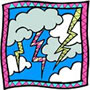 Adaptation. 1. I choose Livestock resilience  program to climate change  which would fit would help the cattlemen to  adapt to a variable climate situation. 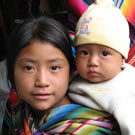 CSDi Development Community Posting. I posted this on the Adapting to Climate Change group page: Good Morning Adapting to Climate Change Group,I am taking the OL341 course.In a participatory need assessment I made with a Fulani community in Mali , it appear an increasing vulnerability of livestock  to climate change and variability trough higher temperature and changing rainfall pattern.As solution  I am designing  the  project :  " Livestock  Resilience to Climate change  Program "I am posting to this group to see if anyone can help me with his advices or any resources ( web sites, e-book, scientific paper  etc..)  on :1-Impact of climate change on livestock2-Practices leading to better resilience of livestock to climate change and variability.Thank you for your support.Mahalmadane Aly TOURE